2.4G Аэромышь и голосовой ввод с точностью до 4GИконка продукта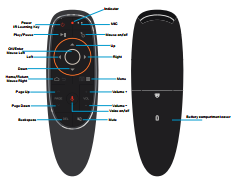 Благодарим Вас за использование продукта нашей компании!Это беспроводная аэромышь со встроенным осевым гироскопом и датчиком ускорения гравитации и точным голосовым вводом; она может выполнять функции традиционного пульта дистанционного управления, компьютерной мыши и игрового контроллера движения на платформе Android. Автоматически конфигурируемый микроприемник совместим с персональным компьютером, проектором, телевизором, домашним кинотеатром, стационарным компьютером и т.д.Удерживая пневматическую мышь вращая запястьем приводит курсор на экране в движение и позволяет управлять компьютером, проектором и другим развлекательным оборудованием с расстояния.Эргономика пневматической мыши заменит стационарную компьютерную мышь и инфракрасный пульт дистанционного управления, обеспечив удобство управления компьютером и телевизором с наиболее удобной для вас позиции.ИК-программирования (на примере кнопки «Power»)1. Продолжайте нажимать кнопку «Power».аэромышь переходит в режим ИК-программирования, когда светодиод мигает медленно.2. Нажмите кнопку «Power» (Питание) при наведении ИК-передатчика пневматической мышью. Пневматическая мышь успешно получила код, если загорелся светодиод.3. Медленное мигание светодиода означает, что пневматическая мышь завершила программирование.4. Данные будут сохранены автоматически, и продукт выйдет из режима программирования.5. Нажмите «OK»+»DEL», чтобы очистить код.аэромышь имеет 3 уровня скорости курсора.От медленного к быстрому:Нажмите и удерживайте кнопки «ok» и «Volume+».Скорость регулирует один уровень при включенном светодиоде.От быстрого к медленному:Нажмите и удерживайте кнопки «ok» и «Volume+».Скорость регулирует один уровень при включенном светодиоде.Функциональные кнопки:На главный экран: Нажмите и удерживайте 3 секунды чтобы вернуться к главному экрану;Назад: Вернуться на предыдущий экран;OK: Подтвердите действие или вставьте курсор; Блокировка курсора: Нажмите, чтобы заблокировать аэромышь, нажмите еще раз, чтобы разблокировать. Play/Pause («Запустить/Поставить на паузу») Мультимедийное воспроизведение/пауза.Голосовой переключатель:Нажмите и удерживайте кнопку "Голосовой переключатель", чтобы включить голосовой канал.Отпустите кнопку, чтобы выключить голосовой канал.Напоминание о низком уровне заряда батареи:Красный индикатор медленно мигает, если заряд батареи устройства AAA ниже 2V.Это означает, что необходимо заменить батарею.Калибровка датчикаАвтоматическая калибровка:Изменения напряжения и температуры могут привести к смещению курсора.В этом случае положите мышь плоско на стол и не шевелите ею.Вы можете завершить калибровку, нажав любую клавишу,чтобы включить ее в спящем режиме.Инструкция по использованию:Для первоначального использования подключите USB-приемник к USB-порту устройства и подождите 20-60 секунд, чтобы установить драйвер USB-приемника.Наведите курсор мыши,курсор мыши может перемещаться по экрану, что означает, что сопряжение успешно выполнено.Если не удается, нажмите и удерживайте кнопки «OK» и «Home», индикатор начнет мигать. Сопряжение успешно завершено, когда светодиод перестанет мигать.Технические характеристики изделияСпособ передачи данных: беспроводной 2.4G RFДатчики: 6-осевой гироскопКоличество клавиш: 17Диапазон: >10мТип батареи: AAA*2Материал: АБС-пластик и силиконГабариты: 143*45*29ммМасса: 50 гПримечание:1. Непрофессиональным пользователям запрещено использовать данный продукт в тестовом режиме. При нормальном использовании переустановите батарею, чтобы восстановить ее, если красный индикатор горит постоянно.2. ИК-программирование только для клавиши «Power».3. Данное изделие имеет версию для гироскопа и версию не для гироскопа. Версия для гироскопа: Поверните запястье, чтобы контролировать направлениеи движение указателя мыши!Исполнение без гироскопа: Перемещайте указатель мыши, нажимая «вверх», «вниз», «влево» и «вправо» на виртуальной мыши.